Escola E.E. Senador Adolfo Gordo                                      TURMA:________________GRUPO_______________________________                 ______________________________________________________________                 ______________________________________________________________                 _______________________________Quem libera mais?No dia-a-dia, percebemos que algumas coisas se aquecem ou se resfriam mais facilmente que outras. Por exemplo, sentimos a água em uma piscina mais fria durante o dia do que à noite, quando ela parece mais quentinha. Ou, ao comermos um cozido, a batata sempre está mais quente que os outros ingredientes, ainda que todos estejam na mesma panela. Por meio desta atividade você terá condições para entender por que isso ocorre.Materiais:- bolinha de gude grande- esfera de metal** É preciso que a esfera e a bolinha tenham massas parecidas **- 2 vasilhas que possam ser levadas ao fogo- água- 2 copos grandes de vidro (tipo requeijão)- 2 termômetros- 1 colher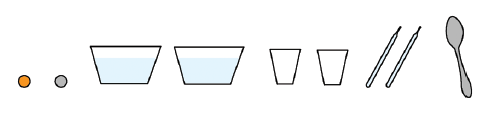 Mãos à obra!Com a ajuda dos professores, coloque todas as bolinhas, tanto de gude como de metal em uma vasilha com água. Iremos aquecê-las com o ebulidor e deixaremos tudo ferver por cerca de 5 minutos.Após isto, os professores entregarão aos grupos 2 copinhos de plástico com água a temperatura ambiente e colocarão em cada copinho uma bolinha de gude e outra de metal. 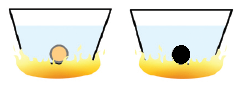 TOME EXTREMO CUIDADO, POIS AMBAS AS BOLINHAS ESTARÃO EXTREMAMENTE QUENTES.Esperaremos cerca de 2 minutos para que todo o conjunto entre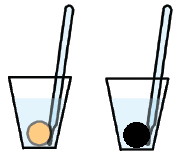  em equilíbrio térmico e enfim mediremos a temperatura de ambos os copinhos com os termômetros.Responda:1 – Qual dos copos tem água mais quente?________________________________________________________________________________________________________________________________________________________________________2 – Quem esquenta mais rápido?________________________________________________________________________________________________________________________________________________________________________3 – Quem esfria mais rápido?________________________________________________________________________________________________________________________________________________________________________4 – Quem libera mais calor?________________________________________________________________________________________________________________________________________________________________________Após responder as questões acima, explique a provável causa dos resultados observados.________________________________________________________________________________________________________________________________________________________________________________________________________________________________________________________________________________________________________________________________________________________________________________________________________________________________________________________________________________________________________________________Escola E.E. Senador Adolfo Gordo                                      TURMA:_______________GRUPO_______________________________                 ______________________________________________________________                 ______________________________________________________________                 _______________________________Montando circuitos elétricos com resistores1. Material Utilizado- 3 resistores;- 3 pilhas de 1,5V;- fios tipo cabinho;-1 placa com bornes;-1 multímetro.2. MontagemFixe os resistores nos bornes e, em seguida, conecte os fios nos terminais dos bornes.3. Colocando para funcionar:Parte 1: Apreendendo como utilizar o multimetro- Observe a explicação do professor de como funciona um multímetro. Atente a respeito das funções Amperímetro e Voltímetro e como utilizá-los.Porquê não podemos ligar o multímetro na função Amperímetro em paralelo com o resistor?____________________________________________________________________________________________________________________________________________Porquê não podemos podemos ligar o multímetro na função Voltímetro em série com o resistor?____________________________________________________________________________________________________________________________________________Parte 2: Associação de resistores em série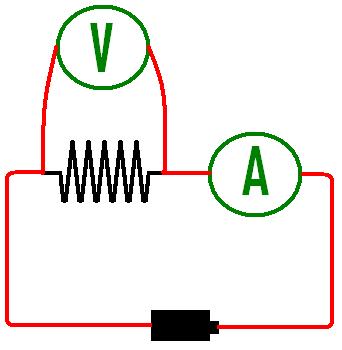 - Com o multímetro meça a resistência de um resistor e anote na tabela;- Ligue um resistor na pilha;- CUIDADO – Para não danificar o multímetro, ligue o Amperímetro em série e o Voltímetro em paralelo com o circuito; - Meça a corrente e a tensão elétrica e anote os valores na tabela;- Repita o procedimento anterior para dois resistores mais a resistência equivalente e em seguida o mesmo procedimento para três resistores.A) O que acontece com a resistência elétrica equivalente do circuito, quando os resistores estão associados em série?____________________________________________________________________________________________________________________________________________B) O que ocorre com a corrente elétrica quando vai aumentando o número de resistores?____________________________________________________________________________________________________________________________________________C) Como fica a tensão e a corrente elétrica para cada resistor?____________________________________________________________________________________________________________________________________________                        Parte 3: Associação de resistores em paralelo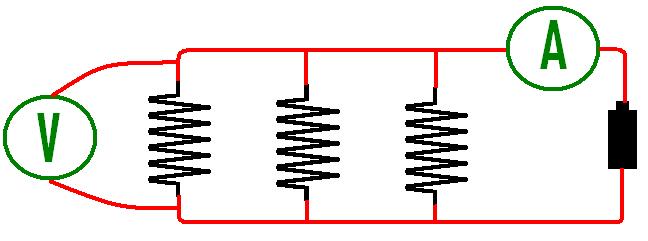 - Com o multímetro meça a resistência de um resistor e anote na tabela;- Ligue um resistor na pilha;- Meça a corrente e a tensão elétrica e anote os valores na tabela;- Repita o procedimento anterior para dois resistores mais a resistência equivalente e em seguida o mesmo procedimento para três resistores.A) O que acontece com a resistência elétrica equivalente do circuito, quando os resistores estão associados em série?____________________________________________________________________________________________________________________________________________B) O que ocorre com a corrente elétrica quando vai aumentando o número de resistores?____________________________________________________________________________________________________________________________________________C) Como fica a tensão e a corrente elétrica para cada resistor?____________________________________________________________________________________________________________________________________________ResistoresI (A)U(V)R1 (Ω)R2 (Ω)R3 (Ω)Req (Ω)123ResistoresI (A)U(V)R1 (Ω)R2 (Ω)R3 (Ω)Req (Ω)123